WISKUNDELes 6: Hoofdrekenen: optellen en aftrekken met kommagetallen tot op 0,001Maak één kant van het scheurblaadje van les 6.SPELLINGHerhaling 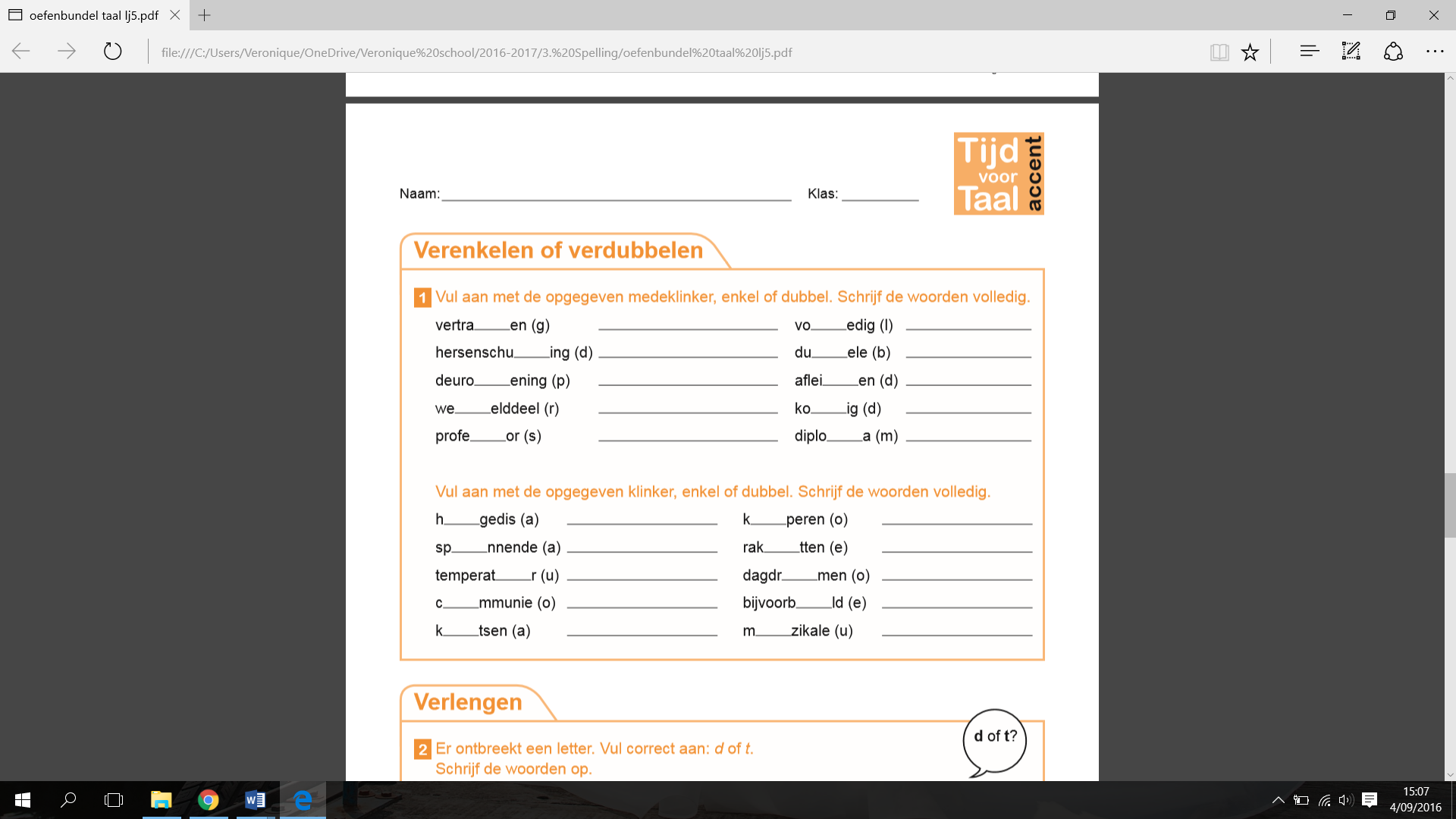 SPELLETJE Los de rebus op………………………………………………………………………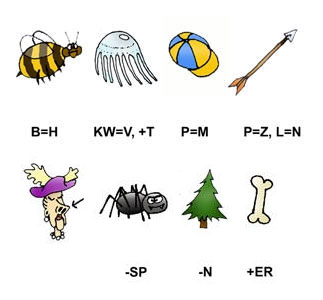 ………………………………………………………………………………………………………………………………………………………………………………………………………………………………………………………………………………………………